Styremøte 15.11.20Tilstede: Aslaug, Oddny, Brith, Monica, Eva.Vi hadde teamsmøte, da det fysiske styremøtet vi skulle hatt på Værnes måtte avlyses grunnet korona, og er utsatt til 12. – 14. februar.. Etter å ha lagt ut spørsmål på fb-gruppa til Dnf-medlemmene om innspill til læreplanhøring for vg2, og ikke mottatt noen svar, gjennomførte vi i styret svar på høringen hvor vi kommenterte følgende:	Ivaretar kompetansemålene det viktigste elevene skal ha lært etter Vg2 ?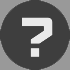 Vi savner makeup, siden vi skal jobbe med dybdelæring for at elevene skal forstå helhet og sammenheng i moter, trender og hele mennesket som er frisørenes arbeidsmateriale. Dette burde derfor komme fram i vg3 planen også, for å sikre god progresjon	Legger kompetansemålene til rette for en god progresjon?Vi mener kompetansemålene legger til rette for god progresjon, så lenge vg1 jobber ut fra intensjonen med den nye læreplanen. Hvis elevene ikke får arbeide interessedifferensiert mot valgt yrke på vg1, vil det være vanskelig å få god progresjon mot vg2.Vi savner makeup, siden vi skal jobbe med dybdelæring for at elevene skal forstå helhet og sammenheng i moter, trender og hele mennesket som er frisørenes arbeidsmateriale. Dette burde derfor komme fram i vg3 planen også, for å sikre god progresjon videre.Styret ble enige om at vi avventer korona-situasjonen fram mot jul, og har ikke avtalt nytt styremøte før vi skal prøve å møte fysisk igjen 12.  – 14. februar. Dnf har jubileum i 2021, men vanskelig å begynne planleggingen da korona-situasjonen gjør at man ikke skal samles i større grupper pga. smittefaren.